Infographic: YouTube's Guide to Creating Diverse ContentThis infographic from YouTube sets out statistics and advice on creating more inclusive content and why it's good for business. The visual displays guidance on how to ensure diversity is embedded within content via topics, perspectives, engagement, audiences and behind-the-screen talent.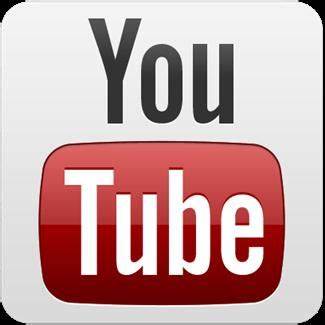 Social Media Today 7.13.20https://www.socialmediatoday.com/news/youtube-provides-tips-on-how-to-create-more-inclusive-content-infographic/581459/